Mini-Stories FOR DON QUIJOTE:  EL ÚLTIMO CABALLEROBy Karen Rowan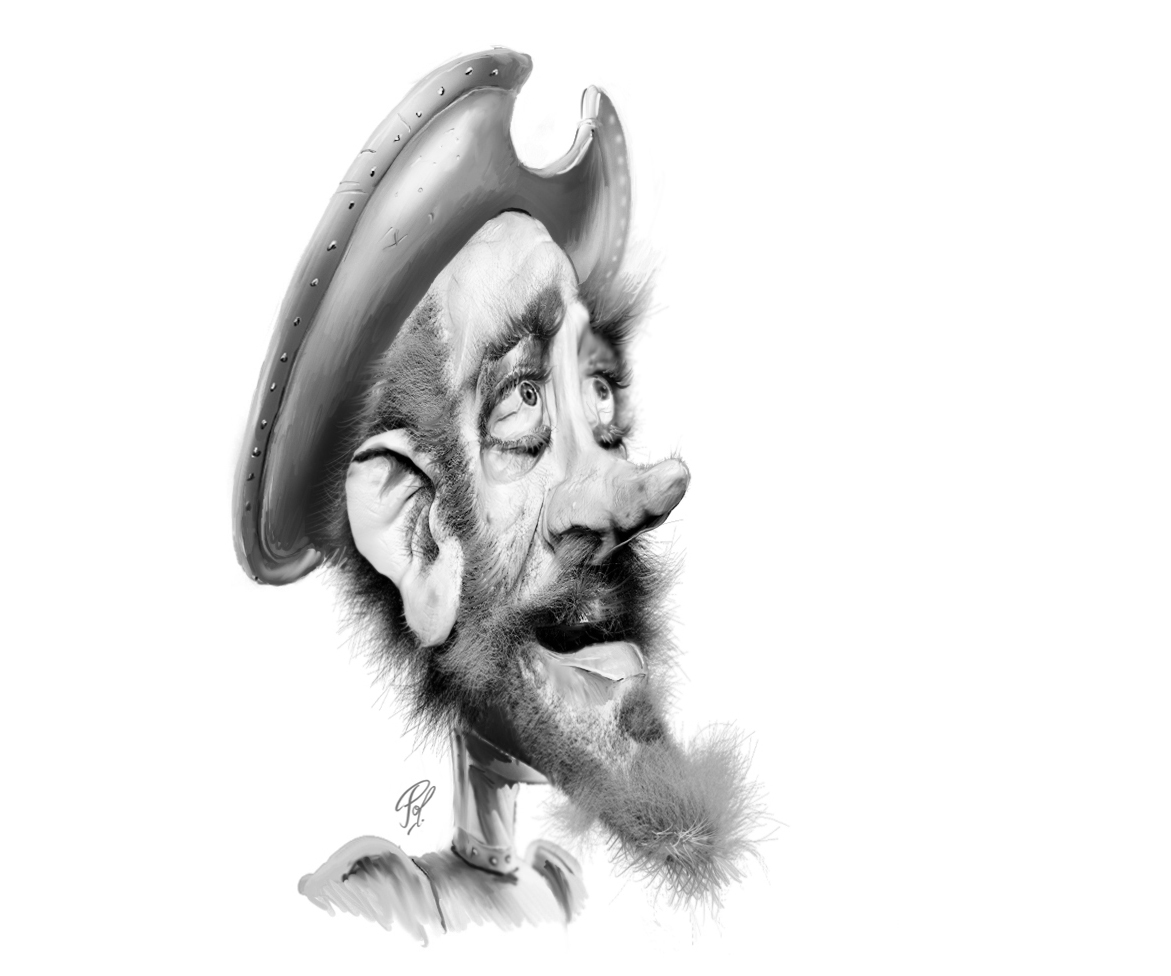 Suggestions for Reading on Your Own 1. This should be 90 to 98% comprehensible. That means you should understand almost all of the words. Use the glossaries if you don’t know any of the words.  Re-read after you’ve looked up a word and see if this time you remembered it.  Write down any words you couldn’t figure out and ask your teacher later.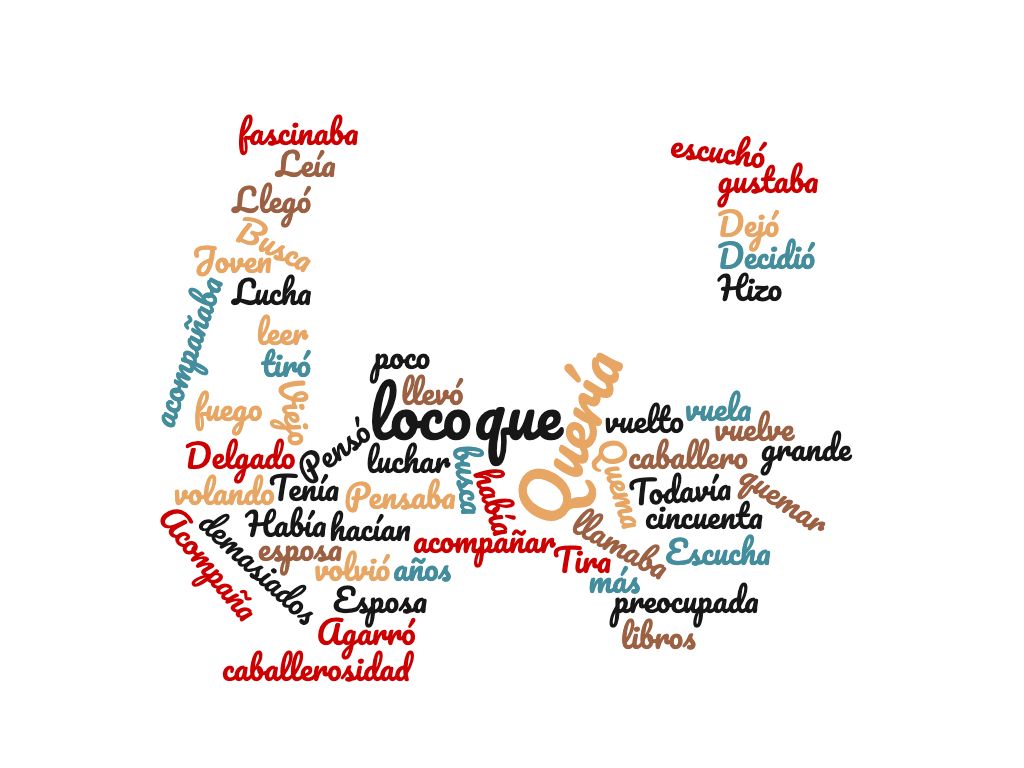 Reading should feel fun. Ideally, you should get lost in the story. 
Mini-cuentos 1-3Había un hombre / Había una mujer - There was a man / womanPensaba que era - thought that he wasNo lo era - he wasn’tLe gustaba - It was pleasing to him/her.  He liked.Quería leer - he wanted to readVio a ella - saw heragarró - grabbedSe lo llevó - took it / carried itTodavía pensó que era - he still thought it wasA Don le gustaba leerHabía un hombre que se llamaba Don.  Don era un hombre alto.  Tenía cincuenta años.  Tenía un caballo que se llamaba Roz.  Don pensaba que era un caballo magnífico, pero no lo era.Le gustaba leer muchos libros.  Quería leer novelas día y noche.  Es un perroHabía una chica que tenía un perro.   Se llama Sparky.Alonso vió a ella.  Caminó hacia ella.  Le dijo: <<Es mi caballo.  Se llama Rocinante.  Es fuerte y joven.>>La chica le dijo:<<No es tu caballo.  Es un perro.  Es mi perro.  Se llama Sparky.>>La chica pensaba que era su perro que se llamaba Sparky.  Alonso pensaba que era su caballo que se llamaba Rocinante.Alonso agarró al perro y se lo llevó.  Todavía pensó que era Rocinante.  Sparky lo acompañó, pero le dijo:<<Guau>Es un gatoHabía un chico que tenía un gato.   Se llama Maní.Una mujer vio a él.  Caminó hacia él.  Le dijo: <<Es mi dragón.  Se llama Dragoncito.  Es fuerte y joven.>>El chico le dijo:<<No es tu caballo.  Es un perro.  Es mi perro.  Se llama Sparky.>>El chico pensaba que era su gato que se llamaba Maní.  La mujer pensaba que era su dragón que se llamaba Dragoncito.La mujer agarró al gato y se lo llevó.  Todavía pensó que era Dragoncito.  Maní lo acompañó, pero le dijo:<<Miau>>Mini-cuento 4Tenía que buscar - had to look forLe pareció que era - it appeared to her that it wasLe dio el nombre - gave him the name (named him)Estaba confundido -  was confusedinsistió que era - insisted he wasSegún - according toNo es su perroUna chica decidió que tenía que buscar un perro.Vio a un perro. Le pareció que era el perro más bello de todo el mundo. La chica le dio el nombre Patito.Un hombre grande vio a la chica. El hombre estaba confundido.El hombre insistió que era su perro: <<¡Es mi perro!>>La chica estaba confundida. El perro se llamaba Patito. El hombre insistió que se llamaba Samuel.Según el hombre, el perro se llamaba Samuel.Según la chica el perro se llamaba Patito.El hombre se rió y se llevó el perro.La chica lloró. Mini-cuento 5le gustaban libros - books were pleasing to her / him - she liked booksEra alta - she was tallEra más alta - she was tallerNo era tan alto como - she wasn’t as tall asle robó libros - stole the books from herNo tenía más libros - she didn’t have anymore booksYo no robé los libros a ella  - I didn’t steal the books from herLuchar - fight / battleEl caballo terrible de PaulHabía una mujer que se llamaba Karina.  No era un hombre.  Era una mujer.   Era alta.  Era más alta que Edna, pero no era tan alto como Alex.Karina tenía veintinueve años, pero pensaba que tenía dieciocho años.   Paul tenía dos caballos.  Los caballos se llamaban Peaches y Sparky. Peaches era un caballo magnífico.  Sparky era un caballo normal. Peaches tenía diez años.  Sparky tenía muchos secretos.  Sparky era un caballo terrible.  Sparky tenía problemas.Paul pensaba que Sparky era un caballo magnífico, pero no lo era.  Peaches pensaba que Sparky era un caballo terrible.A Karina le gustaba leer y le gustaban libros.  Tenía mil libros.  No le gustaban caballos.  Pensaba que los caballos eran terribles.Sparky tenía un problema.  En secreto, a Sparky le gustaban libros.  Sparky tenía un problema.  No tenía libros. Sparky escapó.  Sparky quería libros.Karina quería leer y escuchar música.  Le gustaba leer libros.   Le gustaba leer novelas.  Le gustaba escuchar música.En secreto, Sparky le robó un libro a Karina.  Comió el libro.Karina no miró al caballo.  En secreto, el caballo comió más y más libros.El caballo se llevó todos los libros de Karina.  Se llevó todos los libros y los comió.Karina buscó los libros.  Los buscó y los buscó. No miró los libros.  ¡No tenía más libros!¡Karina pensaba que Ed le robó los libros!<<¡Ed! ¡No robes mis libros!>>Ed es inteligente.  Ed es super inteligente.  Ed pensaba:  <<Yo no robé los libros a Karina. Pero…. Karina es magnífica.  Karina es la esposa perfecta.  Karina es una esposa increíble.>> Ed no quiere luchar con Karina. Él le respondió:-Sí.  Okey.  Lo siento, Amor. Mini-cuento 6Tenía que enamorarse de - had to fall in love with(Boda - wedding)un árbol sin hojas - a tree without leavesYo soy como un cuerpo sin alma - I’m like a body without a soulYo soy como una sombra sin cuerpo - I’m like a shadow without a body Para los ojos de - in the eyes of  / in the view ofDeclaraciones de amor
Había un hombre que se llamaba Felipe. Él era un hombre muy romántico. Felipe quería aprender a hablar español. Felipe decidió que tenía que buscar una esposa. Decidió que tenía que buscar una mujer perfecta. Decidió que tenía que enamorarse de una mujer española.Vió a María Francesca en la boda de su hermano. Su hermano se llamaba David. Era la mujer perfecta. Era de Bolivia. Hablaba español. Era la hermana de la esposa nueva de su hermano David. La hermana de la esposa del hermano de Felipe era la mujer perfecta. Era la mujer más bella del mundo.Felipe quería casarse con María Francesca. Era muy romántico. Le dijo:<<María Francesca, yo soy como un árbol sin hojas. Tú eres como hojas.>>María Francesca lo vio. Pensó que era un hombre un poco loco.Felipe le dijo:<<Yo soy un cuerpo. Tú eres el alma. Yo soy como un cuerpo sin alma, Princesa.Para los ojos de María Francesca Felipe era guapo como el esposo de su hermana, pero era un poco raro.  Le dijo:<<Yo no me llamo ‘Princesa’. Me llamo María Francesca.>>Felipe le dijo:<<Estoy enamorado. Soy la sombra. Tú eres un cuerpo. Yo soy como una sombra sin cuerpo.>>María Francesa le dijo:<<Yo soy el cuerpo o tú eres el cuerpo? ¿Quién es el cuerpo? ¿Tú o yo?>>María Francesca estaba confundida.Mini-cuentos #7-8Decide que tiene que - decides she has toLe parece que - it appears to him thatestá solo - is aloneMás bello - most beautifulLe da el nombre - gives it the name / names itSe enamora a primera vista - falls in love at first sightQuiere dejar - wants to leave (behind)Le promete que - promises that Van a estar - they are going to be Le prometo que te amaré - I promise I will love you (future)Deja a - leave it (alone)! / Let it go!No lo escucha - doesn’t listen to him / itDe rodillas - from his / her  / their kneesSe ríe - laughsSe encuentra con - meetsEl perro quiere dejar a la chica Una chica decide que tiene que buscar un perro.Mira a un perro en la calle. Decide que quiere el perro. Le parece que el perro está solo. Le parece que es el perro más bello de todo el mundo. La chica le da el nombre David. La chica se enamora del perro. Se enamora a primera vista. El perro quiere dejar a la chica. A la chica le canta el perro. El perro quiere escapar. El perro quiere correr. La chica agarra al perro. Le promete que van a estar muy contentos. El perro escapa. La chica corre hacia el perro. Le dice: <<¡Te prometo que te amaré!>> La chica agarra el perro otra vez. Un hombre grande mira a la chica. El hombre está confundido. El hombre insiste que es su perro: <<¡Es mi perro! ¡Deja a mi perro!>> La chica está confundida. El perro se llama David. El hombre insiste en que se llama Samuel.Según el hombre, el perro se llama Samuel.Según la chica, el perro se llama David.La chica no lo escucha. De rodillas promete al perro que le amará.El hombre se ríe y se llevó al perro.La chica llora. Amor de un perro que no le amaUna chica se encuentra con un perro. Decide que quiere el perro. Le parece que el perro está solo. Le parece que es el perro más bello de todo el mundo. La chica le da el nombre Roberto. La chica se enamora del perro. Se enamora a primera vista. El perro quiere dejar a la chica. La chica abraza al perro. A la chica le canta el perro. El perro quiere escapar. El perro quiere correr. La chica agarra al perro y se sienta en el perro. Le promete que van a estar muy contentos. Le promete que va a crear una vida perfecta para el perro. El perro escapa. La chica corre hacia el perro. La chica agarra al perro. Un hombre grande mira a la chica. El hombre grita, “¡Es mi perro! ¡Deja a mi perro!” La chica grita y corre rápido.Mini-cuento #9Piensa que es - thinks that he / she isNo lo es - he/she isn’tLevanta / lo levanta - raises / raises itEstá a punto de levantarlo - is about to raise it / himNo lo puede levantar - can’t raise it / himQuiere luchar - wants to fight / battleestá a punto de luchar - is about to fightno quiere perder - doesn’t want to lose. (Quiere ganar - wants to win) Una chica piensa que es muy fuerte<Pienso que soy muy fuerte> dice la chica. Ella piensa que es muy fuerte pero no lo es.”  La chica se llama Jane.La chica tiene nueve años.  Un día, corre hacia su hermanita.  La hermanita es baja.  Ella tiene tres años.  Ella se llama Berta.Le dice: <Yo soy muy fuerte>.La hermanita Berta está confundida porque no le parece que es muy fuerte. Jane corre hacia su hermanita. Berta es baja y tiene solamente tres años. Está preocupada.La chica levanta a Berta.  Ella está muy feliz.  Por eso Jane piensa que es muy fuerte.Jane corre hacia otro chico. El chico es grande y fuerte.  Es su hermano.  Su hermano tiene dieciocho años.  Se llama Juan Carlos.Ella le dice a Juan Carlos: “Yo soy muy fuerte”.Su hermano está confundido. La vio. No le parece que su hermana es muy fuerte. No le escucha.Ella corre hacia su hermano grande. Está a punto de levantarlo. Lo levanta…..¡Lo levanta! No… no lo levanta. No lo puede levantar. No lo puede levantar y se vuelve un poco loca.El hermano grande vio a su hermana. Ella no está contenta. Ella quiere luchar. Está a punto de luchar. Quiere luchar, pero no quiere perder (lose). Quiere ganar.Corre a su hermano.  Levanta el brazo de su hermano.  ¡Lo levanta!La chica piensa que es muy fuerte.  Juan Carlos se ríe.Mini-cuento 10Era vieja - she was old
Casi - almost
Tomaba - took in / drank
Tenía una adicción - had an addiction
hablaban - they spoke
No tan guapo como - not has handsome as
No tan inteligente como - not as smart as
Se puso enojado - became angry
No quería hablar - didn’t want to talk
sabía que - knew that
Se enamoró otra vez - he fell in love again
No se los dio, se los tiró - she didn’t give them to him, she threw them at him
llevaba - was carrying  / was bringingLa adicción de Jane
Había una mujer que se llamaba Jane. Jane era súper inteligente y bella.   Era vieja.  Era vieja pero pensaba que no lo era.  ¡Tenía casi cuarenta años! Tenía un esposo que se llamaba Chris.  El esposo también era muy viejo.  Era muy viejo pero pensaba que no lo era.  También tenía casi cuarenta años.Jane tenía una adicción. Todos los días tomaba tres cafés de Stella’s en Seattle, Washington.También tenía una adicción a personas que hablaban español. El esposo de Jane se llamaba Chris. Chris tenía un problema. Él no hablaba español. Era inteligente, pero no tan inteligente como Eva Longoria. Era guapo, pero no tan guapo como Antonio Banderas. Chris era posesivo.  Chris se puso enojado.   Se puso enojado porque Jane quería hablar por teléfono con Antonio Banderas. No quería hablar en inglés con Chris. Chris llamó a la hermana de Jane. Le dijo: <<¿Dónde está Jane?>>La hermana le dijo:

<<Hola. ¿Quién es? No hablo inglés.>>Chris lloró. Chris se puso enojado.  Chris sabía que la hermana de Jane hablaba inglés.Jane tenía un problema, también. No tenía tiempo antes de la clase de español para comprar más café. Llamó a Antonio. Le dijo:<<Antonio, necesito café. ¿Me puedes llevar dos cafés con crema, por favor?>>Antonio tenía un secreto. En secreto estaba enamorado de Jane. Se divorció de Melanie Griffith cuando conoció a Jane.  Se enamoró inmediatamente. Antonio le dijo: <<Sí, mi amor.>> Antonio también era muy viejo.   Era más viejo que Chris.  Tenía más de sesenta años.  Antonio fue a 7-11. Pagó para los dos cafés con leche. Fue a la clase de español. Miró a Jane. Se enamoró otra vez. Jane era casi perfecta. Era la mujer ideal. Le dio los cafés. Jane miró los cafés. Los cafés no eran de Stella’s. No eran de Starbucks. Eran de 7-11.
Ella le dijo:
<<¡Antonio, yo no tomo café de 7-11! >>Jane no le dio los cafés. No se los dio. No se los dio, se los tiró. ¡Le tiró café caliente! Antonio gritó. Antonio gritó: <<¡O no!>>
Chris era un hombre muy romántico. Fue a Stellas. Compró dos cafés para Jane. Fue a la clase de español. En secreto, entró en la clase. Vio a Jane. Vio a Jane exactamente en el momento cuando le tiró café a Antonio Banderas. Chris llevaba dos cafés de Stellas. Jane vio a Chris. Chris le dio los cafes a Jane. Jane le dijo: <<Tú eres más romántico que Antonio Banderas. Tú eres más inteligente que Antonio Banderas. Tú eres más guapo que Antonio Banderas.>>Chris le dijo: <<I don’t understand. I don’t speak Spanish. >>Jane le dijo: 
<<-No importa. Estoy hablando al café.>>Mini-cuentos 11-13Delgada - thinTenía más de X años - had more than X yearsLe fascinaba - they fascinated herEl último beso de José Antonio Domínguez BanderasNote:  This is a real Ripley’s Believe it or Not World Record in Thailand.  The longest kiss is now 58 hours!!  This story is about the longest butterfly kiss.  A butterfly kiss is with eyelashes.  So don’t worry.  This story will only be silly, not creepy.El día internacional del besoHabía una mujer que se llamaba Elena. Elena era alta y delgada. Vivía en Denver, Colorado. Tenía más de veintiocho años. Era joven, no era vieja. Pensaba que era muy importante correr todos los días. Le gustaba correr. Tenía una adicción a correr. Le fascinaba correr por toda la ciudad.Un día, salió de su casa para correr, pero no podía. Se volvió un poco loca porque había tantas personas en la calle que no podía correr. Pensaba que era una demostración por el 15 de abril, pero no lo era. Estaba muy preocupada. Es posible que corría demasiado. Corría todos los días, 4 horas al día. Había demasiadas personas en la calle y no podía pasar. No quería correr en una demostración del 15 de abril.Pero no era el quince de abril. Era el trece de abril. Elena pensó: “¿Por qué hay tantas personas en la calle el trece de abril?”Todas las personas en la calle se estaban besando. Había más personas en la calle que el 21 de enero. El 21 de enero había 100,000. En esta demostración había 100,001 personas. Todas las personas se estaban besando, menos ella. ¡Era el día internacional del beso! Quería ir en busca de un hombre para besar. Quería hacer todo lo que hacían los besadores. Así que... ¿qué hizo Elena? Empezó a besar a cada persona en la calle. Les dio besos de mariposa, besos de esquimal e incluso besos españoles. Después de una hora, tenía una reputación internacional como la mejor besadora de todo el mundo.José Antonio Domínguez Banderas escuchó el rumor. Dejó a su novia nueva. Llegó a Denver volando. Llegó en un avión privado en catorce minutos. Quería ir en busca de la mejor besadora del mundo a quien también le gustara correr.Antonio ha tenido unos problemas serios. Antes, fumaba mucho en secreto. Pero después del infarto (ataque de corazón), decidió dejar de fumar y empezar a correr todos los días. Pero, pensaba que iba a morir. Quería ir en busca de su último beso.Quería llevarse a Elena, la mejor pesadora del mundo, a Málaga, España. Cuando la vio, inmediatamente decidió quemar su pasaporte. Ya no quería ir a España. Quería vivir en Denver, la ciudad más bonita del mundo. Vio a Elena besando a muchas personas. La escuchó (No porque hacía mucho ruido cuando besaba, sino porque estaba diciendo <<¿Hablas español?>> a cada persona). Se enamoró a primera vista.
Agarró a la persona que estaba besando a Elena en ese momento. Lo tiró al suelo. Se llevó a Elena a otra calle. (No he mencionado que, por supuesto, llegó al centro de Denver en un caballo blanco.) Elena lo acompañó sin hablar. A Elena solamente le gustaba besar a personas que eran guapas, inteligentes y sabían besar. Por eso, solamente besaba a personas que hablaban español.Antonio le cantó, románticamente, de rodilla:
—Bésame, bésame mucho como si fuera esta noche la última vez.[https://www.youtube.com/watch?v=XN1O7H105OI]Elena aceptó porque le cantó en español.Antonio y Elena se besaron besos de mariposa por 46 horas, 24 minutos y 11 segundos. Era el beso más perfecto y más largo de mariposa de todo el mundo.Antonio se murió feliz.Elena quería recordar el beso para siempre e hizo este video de YouTube: https://www.youtube.com/watch?v=t-_Z-hMoiisCuerpo sin almaHabía un hombre. El hombre se llamaba Felipe. Él era un hombre muy romántico. Felipe quería aprender a hablar español. Felipe decidió que tenía que buscar una esposa. Decidió que tenía que buscar una mujer perfecta. Decidió que tenía que enamorarse de una mujer española.Vio a María Francesca en la boda de su hermano. Su hermano se llamaba David. Era la mujer perfecta. Era de Bolivia. Hablaba español. Era la hermana de la esposa nueva de su hermano David. La hermana de la esposa del hermano de Felipe era la mujer perfecta. Era la mujer más bella del mundo.Felipe quería casarse con María Francesca. Era muy romántico. Le dijo:—María Francesca, yo soy como un árbol sin hojas. Tú eres como hojas.María Francesca lo miró. Pensó que era un hombre un poco loco.Felipe le dijo:—Yo soy un cuerpo. Tú eres el alma. Yo soy como un cuerpo sin alma, Princesa.Para los ojos de María Francesca Felipe era guapo como el esposo de su hermana. Le dijo:—Yo no me llamo ‘Princesa’. Me llamo María Francesca.Felipe le dijo:—Estoy enamorado. Soy la sombra. Tu eres un cuerpo. Yo soy como una sombra sin cuerpo.María Francesa le dijo:—Yo soy el cuerpo o tú eres el cuerpo? ¿Quién es el cuerpo? ¿Tú o yo?¡Deja a mi perro!Una chica se encuentra con un perro. Decide que quiere el perro. Le parece que el perro está solo. Le parece que es el perro más bello de todo el mundo. La chica le da el nombre __________. La chica se enamora del perro. Se enamora a primera vista. El perro quiere dejar a la chica. La chica abraza al perro. A la chica le canta el perro. El perro quiere escapar. El perro quiere correr. La chica agarra al perro y se sienta en el perro. Le promete que van a estar muy contentos. Le promete que va a crear una vida perfecta para el perro. El perro escapa. La chica corre hacia el perro. La chica agarra al perro. Un hombre grande mira a la chica. El hombre grita, “¡Es mi perro! ¡Deja a mi perro!” La chica grita y corre rápido.How much I understood:  100%   95%  90%   85%.  80%(If it’s less than 95%, try reading some of the easier ones again.)Words I couldn’t figure out:My favorite mini-story was 				because			Pick a story you didn’t like and change it here: VOCAB IN THE MINI-CUENTOS YOU WILL ALSO SEE IN THE BOOK DON QUIJOTE, EL ÚLTIMO CABALLEROAGARRÓagarró - grabbedDEJARQuiere dejar - wants to leave (behind)Deja a - leave it (alone)! / Let it go!DIO / DALe dio el nombre - gave him the name (named him)Le da el nombre - gives it the name / names it
No se los dio, se los tiró - she didn’t give them to him, she threw them at himERA / ESPensaba que era - thought that he wasNo lo era - he wasn’tTodavía pensó que era - he still thought it wasinsistió que era - insisted he wasEra alta - she was tallEra más alta - she was tallerNo era tan alto como - she wasn’t as tall asPiensa que es - thinks that he / she isNo lo es - he/she isn’tEra vieja - she was oldSE ENAMORÓSe enamoró otra vez - he fell in love againSe enamora a primera vista - falls in love at first sightENCUENTRASe encuentra con - meetsDe rodillas - from his / her  / their kneesESCUCHANo lo escucha - doesn’t listen to him / itESTABA / ESTÁEstaba confundido -  was confusedestá solo - is aloneVan a estar - they are going to beHABIAHabía un hombre / Había una mujer - There was a man / womanLE GUSTALe gustaba - It was pleasing to him/her.  He liked.le gustaban libros - books were pleasing to her / him - she liked booksLEVANTALevanta / lo levanta - raises / raises itEstá a punto de levantarlo - is about to raise it / himNo lo puede levantar - can’t raise it / himLLEVÓ / LLEVABASe lo llevó - took it / carried itllevaba - was carrying  / was bringingLUCHARQuiere luchar - wants to fight / battleestá a punto de luchar - is about to fightLuchar - fight / battlePARECIÓ / PARECELe pareció que era - it appeared to her that it wasLe parece que - it appears to him thatPROMETOLe prometo que te amaré - I promise I will love you (future)Le promete que - promises thatSE PUSOSe puso enojado - became angryQUERÍA / QUIEREQuería leer - he wanted to readno quiere perder - doesn’t want to lose. o quería hablar - didn’t want to talk(Quiere ganar - wants to win)ROBÓle robó libros - stole the books from herYo no robé los libros a ella  - I didn’t steal the books from herTENÍANo tenía más libros - she didn’t have anymore booksTenía una adicción - had an addictionTENIA QUE / TIENE QUETenía que buscar - had to look forTenía que enamorarse de - had to fall in love withDecide que tiene que - decides she has toVIOVio a ella - saw herHere are a few other words that appear in the stories, but are only in the book Don Quijote, el último caballero if they are bolded. Más bello - most beautifulCasi - almosthablaban - they spokePara los ojos de - in the eyes of  / in the view ofSe ríe - laughssabía que - knew thatSegún - according toNo tan guapo como - not has handsome as
No tan inteligente como - not as smart as
Tomaba - took in / drank
Miguel de Cervantes in Don Quijote de la Mancha wrote about looking for a “Dama”, a Lady in whose name he could fight the way the Knights in the books he read fought in the name of Ladies.  He used these exact lines.  A Knight without a Lady is like a….un árbol sin hojas - a tree without leavesYo soy como un cuerpo sin alma - I’m like a body without a soulYo soy como una sombra sin cuerpo - I’m like a shadow without a body Can you make up your own?Un caballero sin una dama es como…A Knight without a Lady is like….Here are some examples my students made up….…. un sandwich sin crema de cacahuate.…. un chico sin un perro. And for those who don’t think a Knight needs a Lady….…. panqueques sin salsa de tomate.TEST YOURSELF AND THEN CHECK!  DID YOU UNDERSTAND THESE WORDS?  WHAT DO THEY MEAN IN ENGLISH?1. le gustaban libros2. Pensaba que era 3. Le promete que4. agarró 5. Quiere dejar6. Le da el nombre - gives it the name / names it
7. No se los dio8. Era alta 9. Se lo llevó10. Había una mujer11. Era vieja 
12. no quiere perder 
13. Se encuentra con
14. Le pareció que era 
15. Quiere luchar
16. Estaba confundido
17. No lo puede levantar -
18. Se enamora a primera vista 
19. No tenía más libros 
20. Tenía que buscar
21. Vio a ella
22. Más bello 
23. Casi 
24. un árbol sin hojas
25. Según 